Комплекция контроллеров Vitotronic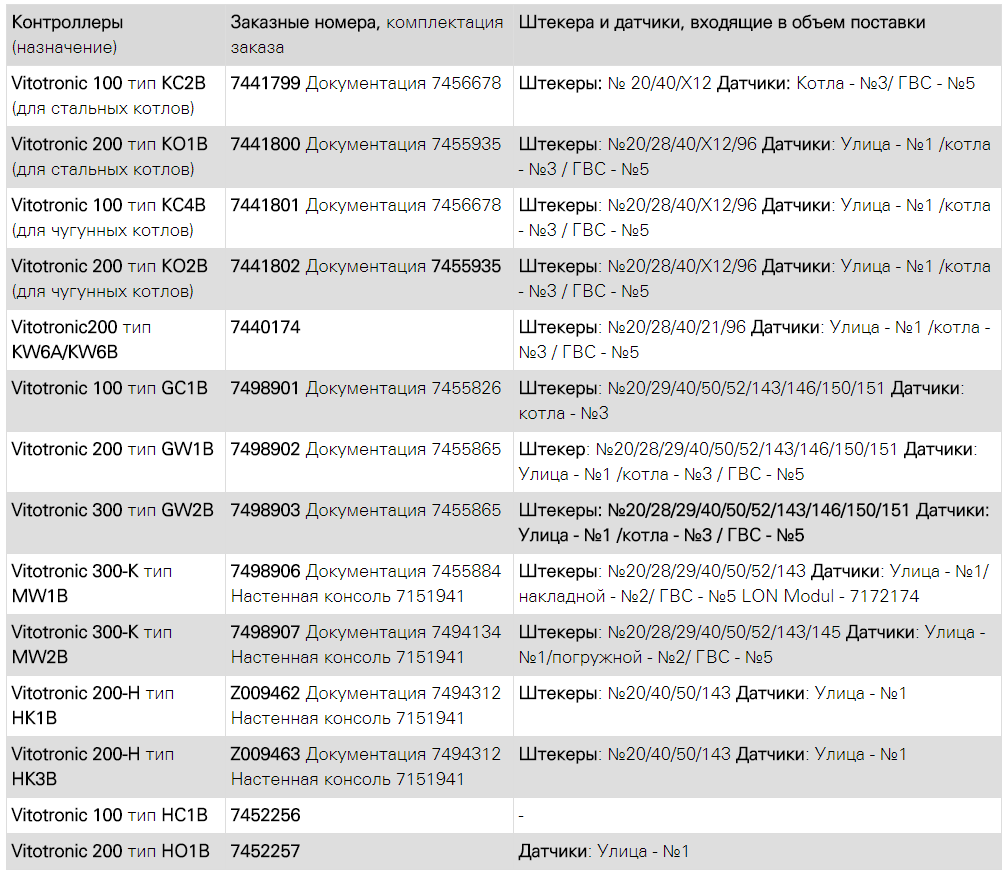 